Информационное сообщение о проведении конкурсаДепартамент внутренней и кадровой политики области объявляет о проведении конкурса в департамент образования Белгородской области на: 1. Замещение вакантных должностей государственной гражданской службы области и на включение в кадровый резерв для замещения должностей государственной гражданской службы области:- консультанта отдела лицензирования, аккредитации и подтверждения документов об образовании и о квалификации управления по контролю и надзору в сфере образования;- консультанта отдела надзора за соблюдением законодательства в сфере образования и контроля за соблюдением лицензионных требований управления по контролю и надзору в сфере образования.2. Включение в кадровый резерв для замещения должности государственной гражданской службы области:- заместителя начальника отдела экономики и прогнозирования управления ресурсного обеспечения;- консультанта отдела воспитания и дополнительного образования управления образовательной политики;- консультанта отдела контроля качества образования управления по контролю и надзору в сфере образования.Гражданином на конкурс представляются следующие документы:а) личное заявление на имя заместителя Губернатора Белгородской области;б) заполненная и подписанная анкета установленной формы с приложением фотографии (размер 3 x 4 см);в) копия паспорта или заменяющего его документа (соответствующий документ предъявляется лично по прибытии на конкурс);г) документы, подтверждающие необходимое профессиональное образование, стаж (опыт) работы по специальности и квалификацию:- копия трудовой книжки (за исключением случаев, когда служебная (трудовая) деятельность осуществляется впервые), заверенная нотариально или кадровой службой по месту работы (службы), или иные документы, подтверждающие трудовую (служебную) деятельность гражданина;- копии документов об образовании и о квалификации, а также по желанию гражданина копии документов, подтверждающих повышение или присвоение квалификации по результатам дополнительного профессионального образования, документов о присвоении ученой степени, ученого звания, заверенные нотариально или кадровой службой по месту работы (службы);д) документ об отсутствии у гражданина заболевания, препятствующего поступлению на гражданскую службу или ее прохождению (форма 001-ГС/у).е) копия документа воинского учета (для военнообязанных и лиц, подлежащих призыву на военную службу);ж) сведения о доходах, об имуществе и обязательствах имущественного характера (сведения о своих доходах, об имуществе и обязательствах имущественного характера, а также сведения о доходах, об имуществе и обязательствах имущественного характера своих супруги (супруга) и несовершеннолетних детей);з) сведения об адресах сайтов и (или) страниц сайтов в информационно-телекоммуникационной сети «Интернет», на которых гражданин, претендующий на замещение должности гражданской службы, размещал общедоступную информацию, а также данные, позволяющие его идентифицировать, по форме, утвержденной распоряжением Правительства Российской Федерации от 28 декабря 2016 года № 2867-р за три календарных года, предшествующих году поступления на гражданскую службу.Сведения о доходах подаются с использованием специального программного обеспечения «Справки БК». Ссылка на указанное программное обеспечение и образец заполнения справки размещены на сайте Губернатора и Правительства области www.belregion.ru в разделе «Противодействие коррупции» - «Формы и бланки». Сведения о доходах подаются в отдел по профилактике коррупционных правонарушений управления по профилактике коррупционных и иных правонарушений департамента внутренней и кадровой политики области.Государственный гражданский служащий, изъявивший желание участвовать в конкурсе, представляет:1) заявление на имя заместителя Губернатора Белгородской области;2) заполненную, подписанную и заверенную анкету с приложением фотографии. Анкета должна быть заверена кадровой службой органа государственной власти, государственного органа области; для государственного гражданского служащего, представителем нанимателя которого является руководитель органа по управлению государственной гражданской службы области – отделом кадрового документооборота управления государственной службы и кадров департамента внутренней и кадровой политики области; 3) сведения о доходах, об имуществе и обязательствах имущественного характера (сведения о своих доходах, об имуществе и обязательствах имущественного характера, а также сведения о доходах, об имуществе и обязательствах имущественного характера своих супруги (супруга) и несовершеннолетних детей)*; 4) сведения об адресах сайтов и (или) страниц сайтов в информационно-телекоммуникационной сети «Интернет», на которых государственный гражданский служащий, претендующий на замещение должности государственной гражданской службы, размещал общедоступную информацию, а также данные, позволяющие его идентифицировать, по форме, утвержденной распоряжением Правительства Российской Федерации от 28 декабря 2016 года № 2867-р за календарный год, предшествующий году представления указанной информации.*Для государственных гражданских служащих, замещающих должность государственной службы, не предусмотренную перечнем должностей, по которой предоставляются сведения о доходах, об имуществе и обязательствах имущественного характера (сведения о своих доходах, об имуществе и обязательствах имущественного характера, а также сведения о доходах, об имуществе и обязательствах имущественного характера своих супруги (супруга) и несовершеннолетних детей) и претендующих на замещение должности государственной службы, предусмотренной этим перечнем.Квалификационные требования к образованию и стажу (опыту) работы по специальностиКвалификационные требования к знаниям и навыкамВ должностные обязанности консультанта отдела лицензирования, аккредитации и подтверждения документов об образовании и о квалификации управления по контролю и надзору в сфере образования входит:1. Участие в осуществлении переданных полномочий по государственной аккредитации образовательной деятельности организаций, осуществляющих образовательную деятельность на территории Белгородской области; 2. Участие в осуществлении переданных полномочий по подтверждению документов об образовании и (или) о квалификации, об ученых степенях и ученых званиях;3. Принятие участия в осуществлении переданных полномочий по федеральному государственному контролю качества образования в организациях, расположенных на территории Белгородской области и осуществляющих образовательную деятельность;4. Принятие участия в осуществлении переданных полномочий по лицензионному контролю за образовательной деятельностью, принимает меры по устранению последствий нарушений лицензионных требований;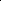 5. Возбуждение дел об административных правонарушениях в порядке, установленном Кодексом Российской Федерации об административных правонарушениях, посредством составления протоколов об административных правонарушениях;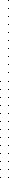 6. Осуществление контроля за приобретением, учетом  и хранением бланков свидетельств о  государственной аккредитации и (или) приложений к ним;7. Принятие участия в организации приема граждан, обеспечивает своевременное и полное рассмотрение обращений граждан.В должностные обязанности консультанта отдела надзора за соблюдением законодательства в сфере образования и контроля за соблюдением лицензионных требований управления по контролю и надзору в сфере образования входит:1. Участие в осуществлении переданных полномочий государственного контроля (надзора) в сфере образования (федерального государственного надзора в сфере образования) за деятельностью организаций, осуществляющих образовательную деятельность на территории Белгородской области;2. Участие в осуществлении переданных полномочий по федеральному государственному контролю качества образования в организациях, расположенных на территории Белгородской области и осуществляющих образовательную деятельность по имеющим государственную аккредитацию образовательным программам  в соответствии с федеральными государственными образовательными стандартами;3. Принятие участия в осуществлении переданных полномочий по лицензионному контролю за образовательной деятельностью, принимает меры по устранению последствий нарушений лицензионных требований;5. Возбуждение дел об административных правонарушениях в порядке, установленном Кодексом Российской Федерации об административных правонарушениях, посредством составления протоколов об административных правонарушениях;6. Анализ данных мониторинга в системе образования, осуществляемого в предусмотренном законодательством порядке, и осуществление указанного мониторинга в рамках проводимого государственного контроля (надзора) в сфере образования;7. Осуществление в установленном порядке сбора, накопления и обработки отчетности и иной информации, в том числе с ограниченным доступом, в области федерального государственного надзора в сфере образования, федерального государственного контроля качества образования, лицензионного контроля за образовательной деятельностью.В должностные обязанности заместителя начальника отдела экономики и прогнозирования управления ресурсного обеспечения входит:Участие в разработке и осуществлении мер, направленных на повышение эффективности использования бюджетных средств, контроль финансово-хозяйственную деятельность подведомственных учреждений образования и муниципальных учреждений;2. Контроль работы по формированию, ведению и хранению базы данных экономической информации, позволяющей создавать экономически обоснованные системы обработки экономической информации;3. Осуществление контроля за расходованием фонда заработной платы муниципальных районов, в пределах утвержденных субвенций на реализацию государственного образовательного стандарта;4. Анализ использования материальных, трудовых и финансовых ресурсов и внесение предложений по оптимизации численности работающих и рационального использования трудовых ресурсов; 5. Анализ мониторинга среднемесячной заработной платы работников муниципальных образовательных учреждений;6. Осуществление расчетов к проекту ежегодного бюджета по субвенциям муниципальным общеобразовательным школам на реализацию стандарта общего образования, на основании представленных расчетов от муниципальных  районов; 7. Анализ финансово-хозяйственных показателей эффективности деятельности муниципальных органов управления образованием, общеобразовательных школ области.В должностные обязанности консультанта отдела воспитания и дополнительного образования управления образовательной политики входит:1.	Участие в разработке региональной нормативно-правовой базы по вопросам охраны здоровья и питания детей в общеобразовательных организациях, формированию культуры здорового образа жизни обучающихся;2. Организация и проведение областных семинаров, совещаний, конкурсов, выставок по вопросам формирования здорового образа жизни и здорового питания школьников; 3. Подготовка аналитических материалов и докладов к заседаниям Правительства области, к региональным и всероссийским семинарам-совещаниям по вопросам  формирования здорового образа жизни и здорового питания школьников;4. Осуществление работы и подготовка аналитической и отчетной информации по реализации государственной программы «Развитие образования Белгородской области на 2014-2020 годы» (п/п «Развитие общего образования»), областных проектов «Школьное молоко», «Чистая вода», «Школьный мед», Стратегии социально-экономического развития Центрального федерального округа на период до 2020 года, Стратегии «Формирование регионального солидарного общества на 2011-2025 годы»;5. Проведение регионального и всероссийского мониторинга организации школьного питания и  составление аналитических материалов по вопросам охраны здоровья и  питания детей общеобразовательных учреждений области, сбор и обработка ежегодной статистической и аналитической отчетности; 6. Участие в подготовке соглашений с различными ведомствами в сфере охраны здоровья и питания обучающихся;7. Осуществление оценки эффективности деятельности органов местного самоуправления в сфере организации питания обучающихся и формирования культуры здорового образа жизни обучающихся общеобразовательных учреждений.В должностные обязанности консультанта отдела контроля качества образования управления по контролю и надзору в сфере образования входит:Принятие участия в осуществлении переданных полномочий по федеральному государственному контролю качества образования в организациях, расположенных на территории Белгородской области; 2. Участие в осуществлении переданных полномочий по федеральному государственному надзору в сфере образования за деятельностью организаций, осуществляющих образовательную деятельность на территории Белгородской области; 3. Участие в осуществлении переданных полномочий по лицензионному контролю за образовательной деятельностью, принятие мер по устранению последствий нарушений лицензионных требований, в том числе путем выдачи предписаний об устранении выявленных нарушений организациям, осуществляющим образовательную деятельность; 4. Возбуждение дел об административных правонарушениях в порядке, установленном Кодексом Российской Федерации об административных правонарушениях, посредством составления протоколов об административных правонарушениях;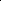 5. Анализ данных мониторинга в системе образования в рамках проводимого государственного контроля (надзора) в сфере образования; 6. Участие в подготовке ежегодного плана проведения Департаментом плановых проверок по государственному контролю (надзору) в сфере образования и лицензионного контроля за образовательной деятельностью; 7. Разработка проектов региональных нормативных правовых актов по вопросам переданных полномочий в сфере образования.Права государственного гражданского служащего и ответственность за неисполнение (ненадлежащее) исполнение должностных обязанностей установлены Федеральным законом от 27 июля 2004 года № 79-ФЗ «О государственной гражданской службе Российской Федерации».Эффективность профессиональной служебной деятельности по вакантной должности оценивается по следующим показателям:1. Объем выполненных работ; (в том числе в рамках проектной деятельности);2. Качество выполненных работ; 3. Своевременность выполнения работ (в том числе в рамках проектной деятельности);4. Количество нарушений административного или должностного регламентов (в том числе нарушений трудовой дисциплины);5. Количество обоснованных жалоб граждан и организаций, в том числе и на ненадлежащее исполнение стандартов, государственных услуг (государственных функций), а также ненадлежащее рассмотрение инициатив и обращений граждан (организаций).Условия прохождения гражданской службы:Пятидневная рабочая неделя (выходные дни – суббота и воскресенье, нерабочие праздничные дни).Продолжительность ежегодного оплачиваемого отпуска устанавливается в соответствии со статьей 46 Федерального закона от 27 июля 2004 года № 79-ФЗ «О государственной гражданской службе Российской Федерации».Оплата труда государственного гражданского служащего устанавливается в соответствии со статьей 50 Федерального закона от 27 июля 2004 года № 79-ФЗ «О государственной гражданской службе Российской Федерации» и постановлением Губернатора Белгородской области от 31 мая 2016 года № 55 «Об оплате труда государственных гражданских служащих Белгородской области».Служебные командировки по территории Российской Федерации возможны по мере необходимости.С положением о структурном подразделении, в котором проводится конкурс и с должностным регламентом по должности государственной гражданской службы области, на которую проводится конкурс можно ознакомиться в управлении государственной службы и кадров департамента внутренней и кадровой политики области (. Белгород, Соборная площадь, д. 4, 5 этаж, кабинет № 508).Прием заявлений и прилагаемых документов на конкурс начинается с 26 июля 2019 года и заканчивается                                                     15 августа 2019 года. Все конкурсные документы доставляются лично в рабочие дни с 09.00 до 18.00 ч. ежедневно кроме субботы и воскресенья, перерыв на обед с 13.00 до 14.00 ч. в отдел кадровых технологий управления государственной службы и кадров департамента внутренней и кадровой политики области (5 этаж, кабинет № 508), либо почтой (заказным письмом с уведомлением) по адресу: . Белгород, Соборная площадь, д. 4, департамент внутренней и кадровой политики области, а также в электронном виде с использованием сервисов Единой информационной системы управления кадровым составом государственной гражданской службы Российской Федерации.При направлении документов почтой, датой их приема будет считаться дата получения заказного письма департаментом внутренней и кадровой политики области.Заседание центральной конкурсной комиссии по проведению конкурса для определения победителя конкурса состоится в департаменте внутренней и кадровой политики области в 30-дневный срок после окончания приема конкурсных документов.О точных дате, месте и времени проведения второго этапа конкурса будет сообщено дополнительно, не позднее чем за 15 дней до его начала.Расходы, связанные с участием в конкурсе (проезд к месту проведения конкурса и обратно, наем жилого помещения, проживание, пользование услугами средств связи и другие), осуществляются кандидатами за счет собственных средств.Телефоны для справок: 8 (4722) 33-67-59, 33-68-29№ п/пДолжностьТребования к образованиюТребования к стажу (опыту) работы по специальности1.консультант отдела лицензирования, аккредитации и подтверждения документов об образовании и о квалификации управления по контролю и надзору в сфере образованиявысшее профессиональное образование по укрупненной группе специальностей «Образование и педагогика», или направлениям подготовки «Государственное и муниципальное управление»Без предъявления требований к стажу (опыту) работы по специальности, направлению подготовки2.консультант отдела надзора за соблюдением законодательства в сфере образования и контроля за соблюдением лицензионных требований управления по контролю и надзору в сфере образованиявысшее профессиональное образование по укрупненной группе специальностей «Образование и педагогика», «Юриспруденция» или направлениям подготовки «Государственное и муниципальное управление»Без предъявления требований к стажу (опыту) работы по специальности, направлению подготовки3.заместитель начальника отдела экономики и прогнозирования управления ресурсного обеспечениявысшее профессиональное образование по укрупненной группе специальностей «Экономика и управление» или направлениям подготовки «Экономика», «Менеджмент» Без предъявления требований к стажу (опыту) работы по специальности, направлению подготовки4.консультант отдела воспитания и дополнительного образования управления образовательной политикивысшее профессиональное образование по направлениям подготовки «Образование и педагогика» или по направлениям подготовки «Государственное и муниципальное управление», «Менеджмент», «Документоведение»Без предъявления требований к стажу (опыту) работы по специальности, направлению подготовки5.консультант отдела контроля качества образования управления по контролю и надзору в сфере образованиявысшее профессиональное образование по укрупненной группе специальностей «Образование и педагогика», или направлениям подготовки «Государственное и муниципальное управление»Без предъявления требований к стажу (опыту) работы по специальности, направлению подготовки№ п/пВакантная должностьТребования к знаниям и навыкамОбщие требования ко всем должностям государственной гражданской службы областиК общим профессиональным знаниям и навыкам (общим профессиональным компетенциям):- знание Конституции Российской Федерации, Устава Белгородской области, основ федерального и областного законодательства о государственной гражданской службе и законодательства о противодействии коррупции;- знания в области информационно-коммуникационных технологий (далее – ИКТ): аппаратного и программного обеспечения, возможностей и особенностей применения современных ИКТ в органах государственной власти, государственных органах области, включая использование возможностей межведомственного документооборота, общих вопросов в области обеспечения информационной безопасности;- навыки владения современными средствами, методами и технологией работы с информацией (работы с внутренними и периферийными устройствами компьютера, работы в операционной системе, управления электронной почтой, работы в текстовом редакторе, работы с электронными таблицами и базами данных, с информационно-телекоммуникационными сетями, в том числе сетью Интернет);- способность логически верно, аргументировано и ясно строить устную и письменную речь; грамотное написание текста на русском языке;- знание основ делопроизводства и документооборота (умение правильно оформлять типовые документы, знание процедур их согласования, утверждения, хранения и перемещения).К специальным профессиональным знаниям и навыкам (специальным профессиональным компетенциям):- умение управлять своим временем для достижения оптимального результата, способность к ежедневному оперативному планированию работы;- стремление находить оптимальные пути для достижения результата, не отвлекаясь на второстепенные задачи, способность просчитывать варианты альтернативных действий на случай возникновения непредвиденных ситуаций;- наличие знаний о путях развития общества и государства, восприятие ситуаций и решение задач с позиции государственных приоритетов;- следование социальным стандартам и требованиям служебной этики в рабочих ситуациях;- видение разных факторов, влияющих на ситуацию, структурированный подход к решению проблем, нахождение взаимосвязей между элементами в стандартных ситуациях;- умение гибко адаптировать тактику своих действий и действовать в соответствии с конкретной ситуацией или особенностями поведения того или иного человека;- готовность нести ответственность за собственные решения;- постоянное профессионально-квалификационное развитие, в том числе посредством самообразования, планирование пути своего дальнейшего профессионального развития;- умение убеждать, находить аргументы для изменения точки зрения или поведения других людей, управлять поведением людей в конфликтных ситуациях; владение навыками публичного выступления перед собраниями;- способность предлагать новаторские решения;- руководство в работе правовыми знаниями и убеждениями в соответствии с законодательством и установленными регламентами;- знание структуры общественных институтов, особенностей построения системы государственного и муниципального управления;- умение выполнять отдельные функции в проекте;- навыки подготовки презентаций, использования графических объектов в электронных документах.1.консультант отдела лицензирования, аккредитации и подтверждения документов об образовании и о квалификации управления по контролю и надзору в сфере образованияТребования к профессиональным знаниям и навыкам по предметной области деятельности:Знание законодательства по предметной области деятельности:- законодательства об образовании;- законодательство о противодействии коррупции;- основы трудового права;- основы законодательства о защите персональных данных;- законодательство о порядке работы с обращениями и жалобами граждан;- основные положения нормативно-правовой базы в области проектного управления.Специальные знания и умения по предметной области деятельности:- навык оформления гражданско-правовых договоров, коллективных договоров, отраслевых соглашений;- знание положений о денежном содержании государственных гражданских служащих; - навык подготовки наградных документов на кандидатов для награждения государственными, отраслевыми и областными наградами;- знание порядка ликвидации, реорганизации образовательных учреждений;- навыки подготовки специальной аналитической и методической информации по вопросам деятельности;- навык обработки статистических данных;- навыки организации разработки и реализации программ, концепций, проектов- навыки оформления документов по вопросам реализации переданных полномочий в соответствии с административными регламентами исполнения государственных функций.2.консультант отдела надзора за соблюдением законодательства в сфере образования и контроля за соблюдением лицензионных требований управления по контролю и надзору в сфере образованияТребования к профессиональным знаниям и навыкам по предметной области деятельности:Знание законодательства по предметной области деятельности:- законодательства об образовании;- законодательство о противодействии коррупции;- основы трудового права;- основы законодательства о защите персональных данных;- законодательство о порядке работы с обращениями и жалобами граждан;- основные положения нормативно-правовой базы в области проектного управления.Специальные знания и умения по предметной области деятельности:- навык оформления гражданско-правовых договоров, коллективных договоров, отраслевых соглашений;- знание положений о денежном содержании государственных гражданских служащих; - навык подготовки наградных документов на кандидатов для награждения государственными, отраслевыми и областными наградами;- знание порядка ликвидации, реорганизации образовательных учреждений;- навыки подготовки специальной аналитической и методической информации по вопросам деятельности;- навык обработки статистических данных;- навыки организации разработки и реализации программ, концепций, проектов;- навыки оформления документов по вопросам реализации переданных полномочий в соответствии с административными регламентами исполнения государственных функций.3.заместитель начальника отдела экономики и прогнозирования управления ресурсного обеспечения Требования к профессиональным знаниям и навыкам по предметной области деятельности:Знание законодательства по предметной области деятельности:- законодательства об образовании;- основ трудового права;- законодательства о защите персональных данных;- законодательства о порядке работы с обращениями и жалобами граждан;- правовых аспектов в области ИКТ, программных документов и приоритетов государственной политики в области ИКТ, в сфере предоставления государственных услуг населению и организациям посредством применения ИКТ;- законодательства в сфере организации предоставления государственных и муниципальных услуг;- законодательства о некоммерческих организациях (творческих союзах, фондах);- законодательства в области международного и приграничного сотрудничества;- законодательства в сфере осуществления государственного контроля (надзора).Специальные знания и умения по предметной области деятельности:- знание основных направлений реализации государственной политики в сфере образования;- знание основ управления персоналом;- знание Стратегии социально-экономического развития региона, отрасли «Образование»;- навыки взаимодействия с федеральными органами государственной власти, территориальными органами федеральных органов власти, органами государственной власти области, органами местного самоуправления;- навыки подготовки информационных материалов: статей, выступлений;- навыки оценки эффективности деятельности государственных гражданских служащих;- навыки организации разработки и реализации программ, концепций, проектов;- навыки организации и проведения совещаний, пресс-конференций, интервью;- навыки реализации и мониторинга программ, концепций, стратегий, проектов;- навыки взаимодействия со средствами массовой информации.4.консультант отдела воспитания и дошкольного образования управления образовательной политикиТребования к профессиональным знаниям и навыкам по предметной области деятельности:Знание законодательства по предметной области деятельности:- законодательства об образовании;- законодательство о противодействии коррупции;- основы трудового права;- основы законодательства о защите персональных данных;- законодательство о порядке работы с обращениями и жалобами граждан;- основные положения нормативно-правовой базы в области проектного управления.Специальные знания и умения по предметной области деятельности:- навыки взаимодействия с федеральными органами государственной власти, территориальными органами федеральных органов власти, органами государственной власти области, органами местного самоуправления;- навыки рассмотрения обращений граждан и юридических лиц;- знание порядка организации образовательного процесса в общеобразовательных организациях- навык оформления специфической документации.- знание нормативных правовых актов, регламентирующих полномочия Российской Федерации в сфере образования, переданные для осуществления органам государственной власти субъектов Российской Федерации (далее – переданные полномочия);- знание законодательства об образовании;- знание нормативно-правовых актов по вопросам координации работы    по предоставлению образовательных услуг, в том числе в электронном виде.5.консультант отдела контроля качества образования управления по контролю и надзору в сфере образованияТребования к профессиональным знаниям и навыкам по предметной области деятельности:Знание законодательства по предметной области деятельности:- законодательства об образовании;- законодательство о противодействии коррупции;- основы трудового права;- основы законодательства о защите персональных данных;- законодательство о порядке работы с обращениями и жалобами граждан;- основные положения нормативно-правовой базы в области проектного управления.Специальные знания и умения по предметной области деятельности:- навык оформления гражданско-правовых договоров, коллективных договоров, отраслевых соглашений;- знание положений о денежном содержании государственных гражданских служащих; - навык подготовки наградных документов на кандидатов для награждения государственными, отраслевыми и областными наградами;- знание порядка ликвидации, реорганизации образовательных учреждений;- навыки подготовки специальной аналитической и методической информации по вопросам деятельности;- навык обработки статистических данных;- навыки организации разработки и реализации программ, концепций, проектов- навыки оформления документов по вопросам реализации переданных полномочий в соответствии с административными регламентами исполнения государственных функций.